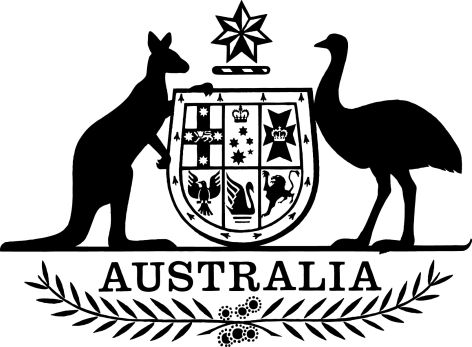 Health Insurance (Section 3C General Medical Services – General Practice Attendance for Assessing Patient Suitability for a COVID-19 Vaccine) Amendment (No. 4) Determination 2021I, Travis Haslam, delegate of the Minister for Health and Aged Care, make the following Determination.Dated		16 December 2021Travis HaslamActing First Assistant SecretaryMedical Benefits DivisionHealth Resourcing GroupDepartment of HealthContents1  Name	12  Commencement	13  Authority	14  Schedules	1Schedule 1— Amendments	21  Name		This instrument is the Health Insurance (Section 3C General Medical Services – General Practice Attendance for Assessing Patient Suitability for a COVID-19 Vaccine) Amendment (No. 4) Determination 2021.2  Commencement(1)		Each provision of this instrument specified in column 1 of the table commences, or is taken to have commenced, in accordance with column 2 of the table. Any other statement in column 2 has effect according to its terms.	Note:	This table relates only to the provisions of this instrument as originally made. It will not be amended to deal with any later amendments of this instrument.(2)	Any information in column 3 of the table is not part of this instrument. Information may be inserted in this column, or information in it may be edited, in any published version of this instrument.3  Authority		This instrument is made under subsection 3C(1) of the Health Insurance Act 1973.4  Schedules		Each instrument that is specified in a Schedule to this instrument is amended or repealed as set out in the applicable items in the Schedule concerned, and any other item in a Schedule to this instrument has effect according to its terms.Schedule 1— AmendmentsHealth Insurance (Section 3C General Medical Services – General Practice Attendance for Assessing Patient Suitability for a COVID‑19 Vaccine) Determination 2021Subsection 7(1)Repeal the subsection, substitute:(1)   An item in the Schedule (other than items 10660, 10661, 93660 and 93661) applies to a service whether the service is provided:by a medical practitioner; oron behalf of a medical practitioner by a relevant health professional.Note: see subsection 3(17) of the Act for when a service is taken to be rendered on behalf of a medical practitioner.(1A) For the purposes of items 93660 and 93661, the medical practitioner on whose behalf the service is provided:is not required to attend the location where the service is provided by the relevant health professional; andretains responsibility for the health, safety and clinical outcomes of the patient; andmust be satisfied that the relevant health professional is appropriately qualified and trained to provide the service.After subsection 9(4)Insert:(5)   Subsection (1) applies to a service provided on behalf of a medical practitioner by a relevant health professional.Schedule (after item 10661)Insert:Commencement informationCommencement informationCommencement informationColumn 1Column 2Column 3ProvisionsCommencementDate/Details1.  The whole of this instrument1 January 2022Subgroup 6— Off-Site Patient Assessment on Behalf of a Medical PractitionerSubgroup 6— Off-Site Patient Assessment on Behalf of a Medical PractitionerSubgroup 6— Off-Site Patient Assessment on Behalf of a Medical Practitioner93660Attendance by a relevant health professional on behalf of a medical practitioner for the purpose of assessing a patient’s suitability for a dose of a COVID-19 vaccine if all of the following apply:(a)   one or both of the following is undertaken, where clinically relevant:(i) a short patient history;(ii) limited examination and management;(b)   the service is bulk-billed;(c)   the service is not provided at a practice location; and(d)   the service is provided from a practice location in a Modified Monash 1 area 24.7093661Attendance by a relevant health professional on behalf of a medical practitioner for the purpose of assessing a patient’s suitability for a dose of a COVID-19 vaccine if all of the following apply:(a)   one or both of the following is undertaken, where clinically relevant:(i) a short patient history;  (ii) limited examination and management;(b)   the service is bulk-billed;(c)   the service is not provided at a practice location; and(d)   the service is provided from a practice location in:(i)  a Modified Monash 2 area; or(ii) a Modified Monash 3 area; or(iii) a Modified Monash 4 area; or(iv) a Modified Monash 5 area; or(v) a Modified Monash 6 area; or(vi) a Modified Monash 7 area28.20